ПОСТАНОВЛЕНИЕ № 7От 15.02. 2021 года                                                                                  а. Пшичо« О разработке перечня объектов  и видов работ для граждан,  отбывающих   уголовное  наказание  в виде обязательных работ  на территории муниципального образование «Хатажукайское сельское поселение»    В целях упорядочивания  видов  работ  для граждан, отбывающих уголовное наказание в виде обязательных и исправительных работ  направляемых филиалом по Шовгеновскому району ФКУ УИИ УФСИН России по Республике Адыгея в администрацию  МО «Хатажукайское сельское поселение»ПОСТАНОВЛЯЮ:       1.Разработать перечень объектов и видов работ  для граждан, отбывающих уголовное наказание в виде обязательных работ отбывания уголовного наказания в виде исправительных работ на территории МО «Хатажукайское сельское поселение»  (приложение № 1)       2. Согласовать  с начальником ФКУ УИИ УФСИН России по Республике Адыгея  и начальником филиала по Шовгеновскому району ФКУ УИИ УФСИН России по Республике Адыгея.      3. Настоящее постановление опубликовать в районной газете «Заря» и разместить на официальном сайте администрации МО «Хатажукайское сельское поселение».    4. Контроль  за исполнением настоящего  постановления возложить на заместителя главы администрации МО «Хатажукайское сельское поселение.Глава администрации МО «Хатажукайское сельское поселение»                                                           К.А. Карабетов                                                                                        Приложение № 1 к постановлению                                                                                главы администрации МО «Хатажукайское с/п»                                                                               от 15.02.2021 г. №7Перечень объектови видов работ для отбывания уголовного наказания в виде обязательных работ на территории МО «Хатажукайское сельское поселение»Согласовано:Начальник Кошехабльского Межмуниципального филиала ФКУ УИИ             УФСИН России по Республике Адыгея           Подполковник внутренней службы                                                                  Т.Р. Хакуй  «___» ____________ 20___ г.Инспектор Кошехабльского МФ ФКУ УИИ УФСИН РФ по РА ( ПО Шовгеновскому району)Лейтенант внутренней службы                                                           А.М. Напсов «___» ____________ 20___ г.  Приложение № 2 к постановлению                                                                                главы администрации МО «Хатажукайское с/п»                                                                               от 15.02.2021 г. №7Перечень  местдля отбывания уголовного наказания в виде  исправительных  работ  на территории МО «Хатажукайское сельское поселение»Согласовано:Начальник Кошехабльского Межмуниципального филиала ФКУ УИИ             УФСИН России по Республике Адыгея           Подполковник внутренней службы                                                                  Т.Р. Хакуй  «___» ____________ 20___ г.Инспектор Кошехабльского МФ ФКУ УИИ УФСИН РФ по РА ( ПО Шовгеновскому району)Лейтенант внутренней службы                                                           А.М. Напсов       «___» ____________ 20___ г.РЕСПУБЛИКА АДЫГЕЯМуниципальное образование«Хатажукайское сельское поселение»385462, а. Пшичо,ул. Ленина, 51тел. 9-31-36,тел. Факс (87773) 9-31-36e-mail: dnurbij @ yandex.ruАДЫГЭ РЕСПУБЛИКХьатыгъужъкъоемуниципальнэкъоджэпсэупIэ чIыпIэм изэхэщапI385462, къ. Пщычэу,ур. Лениным ыцI, 51тел. 9-31-36,тел. Факс (87773) 9-31-36e-mail: dnurbij @ yandex.ru№п/пОбъект Виды работ1Кладбищеа.Кабехабльул. ШирокаяПокос  травыВырубка  сухостояВырубка  деревьевЧастичная  покраска  ограждения Уборка  мусора 2Кладбищеа.Пшичоул. А. БленегапцеваПокос травыВырубка сухостояВырубка деревьевЧастичная покраска ограждения Уборка мусора3Кладбищеа.ПшизовУл. СтепнаяПокос травыВырубка сухостояВырубка деревьевЧастичная покраска ограждения Уборка мусора4Кладбищеа.ПшизовУл. Лесная Покос травыВырубка сухостояВырубка деревьевЧастичная покраска ограждения Уборка мусора5Кладбищеа.ХатажукайУл.КузнечнаяПокос травыВырубка сухостояВырубка деревьевЧастичная покраска ограждения Уборка мусора6Кладбище а. ХатажукайУл.НабережнаяПокос травыВырубка сухостояВырубка деревьевЧастичная покраска ограждения Уборка мусора7Памятник  ВОВ а.Пшичо ул.Ленина,53 -бПокос травыУборка мусораПокраска ограждения и  бордюров8Памятник  ВОВа.Пшизовул. им.М.Б.Пшизова, 38-б Покос травыУборка мусораПокраска ограждения и  бордюров9Автодорога  Хакуринохабль - ПшизовУборка мусора10Территория СОШ № 6  им. А.Хатковаа.Пшичо ул.Ленина,2.Уборка территории 11Территория  СОШ № 11 а.Пшизов  ул.им.М.Б.Пшизова,22.Уборка территории 12Автодорога Мамхег - ПшизовУборка мусора№п/п                      Место   Количество рабочих мест 1ИП «Тешев»1 рабочее место 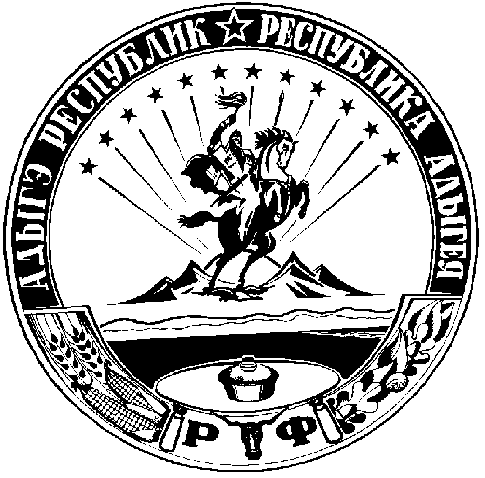 